Руководствуясь статьями 22,23,24,25 главой 5 «Управление рисками причинения вреда (ущерба) охраняемым законом ценностям при осуществлении государственного контроля (надзора), муниципального контроля» Федерального закона от 31 июля 2020 года №248-ФЗ «О государственном контроле (надзоре) и муниципальном контроле в Российской Федерации», согласно критериям отнесения используемых гражданами, юридическими лицами и (или) индивидуальными предпринимателями земельных участков, правообладателями которых они являются, к определенной категории риска приосуществлении муниципального земельного контроля администрацией городского округа Кинель Самарской области, руководствуясь Уставом городского округа Кинель Самарской области,ПОСТАНОВЛЯЮ:Утвердить перечень земельных участков из категории земель «Земли населенных пунктов», «Земли сельскохозяйственного назначения», «Земли промышленности, энергетики, транспорта, связи, радиовещания, телевидения, информатики, земли для обеспечения космической деятельности, земли обороны, безопасности, и земли иного специального назначения», которым присвоены категории риска при осуществлении муниципального земельного контроля администрацией городского округа Кинель Самарской области (Приложение).Официально опубликовать настоящее постановление.Настоящее постановление вступает в силу на следующий день после дня его официального опубликования.  Контроль за исполнением настоящего постановления оставляю за собой.Глава городского округа                                                                 А.А. ПрокудинГусев 22210Зотова 62297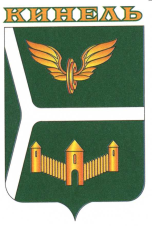 Российская ФедерацияСамарская областьАДМИНИСТРАЦИЯгородского округа КинельПОСТАНОВЛЕНИЕот 11.05.2022г. № 1210Об утверждении перечня земельных участков, которым присвоены категории риска при осуществлении муниципального земельного контроля администрации городского округа Кинель Самарской области